ΕΝΗΜΕΡΩΤΙΚΟ ΣΗΜΕΙΩΜΑ ΠΡΑΓΜΑΤΟΠΟΙΗΣΗΣ  ΔΙΔΑΚΤΙΚΗΣ ΕΠΙΣΚΕΨΗΣ(Υ.Α. 20883/ΓΔ4/12-02-2020-ΦΕΚ 456/τ.Β’/13-02-2020 )                                      ΣΤΟΙΧΕΙΑ ΔΙΔΑΚΤΙΚΗΣ ΕΠΙΣΚΕΨΗΣΗμερομηνία : ___________________ Τόπος πραγματοποίησης : _________________________________Τάξη/τμήμα :    _______________________________________Μάθημα αναλυτικού προγράμματος:  _________________________________          Πράξη Συλλόγου Διδασκόντων(αρ.-ημ/νια): ___________________ Ο/Η Διευθυντής/τρια του σχολείου(Ον/μο, υπογραφή και σφραγίδα)ΕΛΛΗΝΙΚΗ ΔΗΜΟΚΡΑΤΙΑ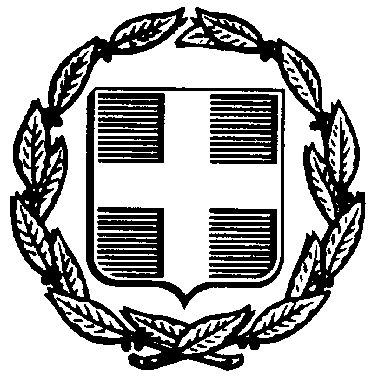 ΥΠΟΥΡΓΕΙΟ ΠΑΙΔΕΙΑΣ,  ΘΡΗΣΚΕΥΜΑΤΩΝ ΚΑΙ ΑΘΛΗΤΙΣΜΟΥ----------ΠΕΡΙΦ/ΚΗ  Δ/ΝΣΗ  Π/ΘΜΙΑΣ  &  Δ/ΘΜΙΑΣΕΚΠ/ΣΗΣ  ΔΥΤΙΚΗΣ  ΕΛΛΑΔΑΣΕΛΛΗΝΙΚΗ ΔΗΜΟΚΡΑΤΙΑΥΠΟΥΡΓΕΙΟ ΠΑΙΔΕΙΑΣ,  ΘΡΗΣΚΕΥΜΑΤΩΝ ΚΑΙ ΑΘΛΗΤΙΣΜΟΥ----------ΠΕΡΙΦ/ΚΗ  Δ/ΝΣΗ  Π/ΘΜΙΑΣ  &  Δ/ΘΜΙΑΣΕΚΠ/ΣΗΣ  ΔΥΤΙΚΗΣ  ΕΛΛΑΔΑΣ____________,__ /__/20__Αριθ.  Πρωτ.: ____________,__ /__/20__Αριθ.  Πρωτ.: ΕΛΛΗΝΙΚΗ ΔΗΜΟΚΡΑΤΙΑΥΠΟΥΡΓΕΙΟ ΠΑΙΔΕΙΑΣ,  ΘΡΗΣΚΕΥΜΑΤΩΝ ΚΑΙ ΑΘΛΗΤΙΣΜΟΥ----------ΠΕΡΙΦ/ΚΗ  Δ/ΝΣΗ  Π/ΘΜΙΑΣ  &  Δ/ΘΜΙΑΣΕΚΠ/ΣΗΣ  ΔΥΤΙΚΗΣ  ΕΛΛΑΔΑΣΕΛΛΗΝΙΚΗ ΔΗΜΟΚΡΑΤΙΑΥΠΟΥΡΓΕΙΟ ΠΑΙΔΕΙΑΣ,  ΘΡΗΣΚΕΥΜΑΤΩΝ ΚΑΙ ΑΘΛΗΤΙΣΜΟΥ----------ΠΕΡΙΦ/ΚΗ  Δ/ΝΣΗ  Π/ΘΜΙΑΣ  &  Δ/ΘΜΙΑΣΕΚΠ/ΣΗΣ  ΔΥΤΙΚΗΣ  ΕΛΛΑΔΑΣΠΡΟΣ: Δ/ΝΣΗ  Δ/ΘΜΙΑΣ   ΕΚΠ/ΣΗΣ               Ν.  ΗΛΕΙΑΣΣΧΟΛΕΙΟ:Ταχ.  Δ/νση :    Τ.Κ -  Πόλη:     Τηλ:  	           ΠΡΟΣ: Δ/ΝΣΗ  Δ/ΘΜΙΑΣ   ΕΚΠ/ΣΗΣ               Ν.  ΗΛΕΙΑΣ